LCA Summer Camp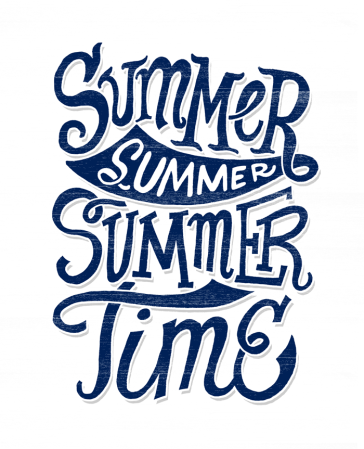 Menu is subject to changeChicken SandwichApple SlicesCeleryCookiePizzaPineappleCauliflowerIce CreamMacaroni and CheeseBroccoliMandarin OrangesOatmeal Cream BarMini PancakesTurkey BaconVeggie PunchFruit SnacksCorn DogsFruitVeggieSnackChicken NuggetsFruitVeggieSnackPicnic Field TripHot Dogs/ BurgersChipsWatermelonEnter Text Here